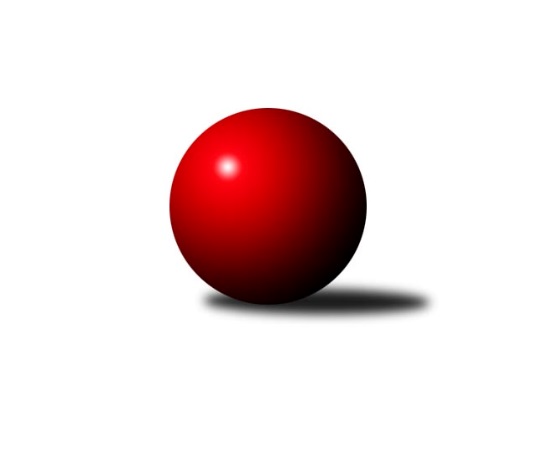 Č.5Ročník 2009/2010	10.10.2009Nejlepšího výkonu v tomto kole: 2537 dosáhlo družstvo: KK Šumperk ˝C˝Krajský přebor OL 2009/2010Výsledky 5. kolaSouhrnný přehled výsledků:SK Olomouc Sigma MŽ	- TJ Pozemstav Prostějov	10:6	2529:2404		9.10.KKŽ Šternberk ˝A˝	- Spartak Přerov ˝C˝	6:10	2440:2458		10.10.SKK Jeseník ˝B˝	- TJ Horní Benešov ˝C˝	10:6	2415:2394		10.10.TJ Kovohutě Břidličná ˝B˝	- KK Lipník nad Bečvou ˝A˝	16:0	2449:2389		10.10.KK Zábřeh  ˝C˝	- TJ Tatran Litovel	12:4	2508:2425		10.10.TJ Horní Benešov ˝E˝	- KK Šumperk ˝C˝	4:12	2388:2537		10.10.Tabulka družstev:	1.	KKŽ Šternberk ˝A˝	5	4	0	1	54 : 26 	 	 2484	8	2.	KK Zábřeh  ˝C˝	5	4	0	1	50 : 30 	 	 2370	8	3.	KK Šumperk ˝C˝	5	3	0	2	46 : 34 	 	 2523	6	4.	TJ Kovohutě Břidličná ˝B˝	5	3	0	2	46 : 34 	 	 2409	6	5.	SK Olomouc Sigma MŽ	5	3	0	2	36 : 44 	 	 2459	6	6.	TJ Pozemstav Prostějov	4	2	0	2	38 : 26 	 	 2457	4	7.	TJ Tatran Litovel	5	2	0	3	41 : 39 	 	 2482	4	8.	Spartak Přerov ˝C˝	4	2	0	2	32 : 32 	 	 2495	4	9.	TJ Horní Benešov ˝C˝	4	2	0	2	32 : 32 	 	 2431	4	10.	TJ Sokol Mohelnice	4	2	0	2	29 : 35 	 	 2480	4	11.	SKK Jeseník ˝B˝	4	2	0	2	28 : 36 	 	 2420	4	12.	KK Lipník nad Bečvou ˝A˝	5	1	0	4	32 : 48 	 	 2436	2	13.	TJ Horní Benešov ˝E˝	5	0	0	5	16 : 64 	 	 2347	0Podrobné výsledky kola:	 SK Olomouc Sigma MŽ	2529	10:6	2404	TJ Pozemstav Prostějov	Pavel Jüngling	 	 181 	 212 		393 	 0:2 	 413 	 	211 	 202		Martin Zaoral	Břetislav Sobota	 	 224 	 206 		430 	 2:0 	 378 	 	178 	 200		Jan Stískal	Ondřej Machút	 	 214 	 199 		413 	 0:2 	 430 	 	204 	 226		Václav Kovařík	Jiří Malíšek	 	 231 	 233 		464 	 2:0 	 384 	 	188 	 196		Jakub Marušinec	Petr Malíšek	 	 213 	 189 		402 	 0:2 	 407 	 	171 	 236		Stanislav Feike	Miroslav Hyc	 	 224 	 203 		427 	 2:0 	 392 	 	212 	 180		Pavel Černohousrozhodčí: Nejlepší výkon utkání: 464 - Jiří Malíšek	 KKŽ Šternberk ˝A˝	2440	6:10	2458	Spartak Přerov ˝C˝	Petr Pick	 	 214 	 207 		421 	 2:0 	 382 	 	202 	 180		Jan Karlík	Emil Pick	 	 210 	 211 		421 	 2:0 	 402 	 	215 	 187		Rostislav Petřík	Václav Šubert	 	 187 	 204 		391 	 0:2 	 460 	 	220 	 240		Petr Vácha	Pavel  Ďuriš ml.	 	 201 	 224 		425 	 2:0 	 390 	 	213 	 177		David Janušík	Zdeněk Vojáček	 	 191 	 191 		382 	 0:2 	 402 	 	198 	 204		Jiří Kohoutek	Jindřich Gavenda	 	 201 	 199 		400 	 0:2 	 422 	 	226 	 196		Jaroslav Krejčírozhodčí: Nejlepší výkon utkání: 460 - Petr Vácha	 SKK Jeseník ˝B˝	2415	10:6	2394	TJ Horní Benešov ˝C˝	Jaroslav Navrátil	 	 180 	 183 		363 	 0:2 	 424 	 	203 	 221		Michal Blažek	Jiří Fárek	 	 223 	 223 		446 	 2:0 	 399 	 	202 	 197		Miloslav  Petrů	Eva Křápková	 	 207 	 194 		401 	 2:0 	 356 	 	192 	 164		Robert Kučerka	Jiří Vrba	 	 203 	 171 		374 	 0:2 	 390 	 	195 	 195		Michael Dostál	Jaromíra Smejkalová	 	 221 	 190 		411 	 2:0 	 396 	 	186 	 210		Petr Dankovič	Rostislav  Cundrla	 	 191 	 229 		420 	 0:2 	 429 	 	220 	 209		Petr Rakrozhodčí: Nejlepší výkon utkání: 446 - Jiří Fárek	 TJ Kovohutě Břidličná ˝B˝	2449	16:0	2389	KK Lipník nad Bečvou ˝A˝	Zdeněk Fiury st. st.	 	 202 	 199 		401 	 2:0 	 395 	 	202 	 193		Richard Štětka	Vladimír Štrbík	 	 202 	 205 		407 	 2:0 	 406 	 	204 	 202		Jitka Szczyrbová	Miloslav Krchov	 	 199 	 208 		407 	 2:0 	 373 	 	184 	 189		Vilém Zeiner	Zdeněk Chmela ml.	 	 180 	 210 		390 	 2:0 	 388 	 	185 	 203		Rostislav Pelz	Josef Veselý	 	 209 	 205 		414 	 2:0 	 406 	 	194 	 212		Zdeněk Macháček ml	Zdeněk Fiury ml. ml.	 	 215 	 215 		430 	 2:0 	 421 	 	220 	 201		Zdeněk   Macháček st.rozhodčí: Nejlepší výkon utkání: 430 - Zdeněk Fiury ml. ml.	 KK Zábřeh  ˝C˝	2508	12:4	2425	TJ Tatran Litovel	Martin Liška	 	 231 	 188 		419 	 0:2 	 433 	 	236 	 197		Jaroslav Navrátil	Jiří Karafiát	 	 202 	 235 		437 	 2:0 	 414 	 	189 	 225		Jaroslav Ďulík	Věra Urbášková	 	 203 	 196 		399 	 2:0 	 395 	 	190 	 205		Miroslav Sigmund	Jiří Srovnal	 	 183 	 225 		408 	 0:2 	 417 	 	209 	 208		Jakub Mokoš	Josef Sitta st.	 	 220 	 192 		412 	 2:0 	 387 	 	184 	 203		Jaroslav Vidim	Jan Kolář	 	 216 	 217 		433 	 2:0 	 379 	 	202 	 177		Ludvík Vymazalrozhodčí: Nejlepší výkon utkání: 437 - Jiří Karafiát	 TJ Horní Benešov ˝E˝	2388	4:12	2537	KK Šumperk ˝C˝	Luděk Zeman *1	 	 180 	 210 		390 	 0:2 	 438 	 	221 	 217		Jaromír Vondra	Dominik Tesař	 	 213 	 197 		410 	 2:0 	 383 	 	188 	 195		Jaromír Rabenseifner	Pavel Hrnčíř	 	 188 	 175 		363 	 0:2 	 439 	 	229 	 210		Alexandr Rájoš	Zbyněk Tesař	 	 193 	 189 		382 	 0:2 	 425 	 	208 	 217		Martin Sedlář	Jaromír Martiník	 	 211 	 205 		416 	 0:2 	 448 	 	238 	 210		Milan Vymazal	Kamil Kovařík	 	 224 	 203 		427 	 2:0 	 404 	 	192 	 212		Zdeněk Hrabánekrozhodčí: střídání: *1 od 51. hodu Michal RašťákNejlepší výkon utkání: 448 - Milan VymazalPořadí jednotlivců:	jméno hráče	družstvo	celkem	plné	dorážka	chyby	poměr kuž.	Maximum	1.	Petr Vácha 	Spartak Přerov ˝C˝	445.00	294.8	150.3	3.5	4/4	(460)	2.	Milan Vymazal 	KK Šumperk ˝C˝	439.25	296.5	142.8	4.8	2/3	(468)	3.	Zdeněk   Macháček st. 	KK Lipník nad Bečvou ˝A˝	434.75	291.4	143.4	2.8	4/4	(447)	4.	Jindřich Gavenda 	KKŽ Šternberk ˝A˝	433.25	298.3	135.0	5.3	4/4	(456)	5.	Petr Polášek 	TJ Sokol Mohelnice	432.75	300.5	132.3	7.3	2/3	(455)	6.	Martin Sedlář 	KK Šumperk ˝C˝	432.50	294.7	137.8	6.3	3/3	(479)	7.	Rostislav Petřík 	Spartak Přerov ˝C˝	431.25	288.8	142.5	3.8	4/4	(475)	8.	Dominik Prokop 	KK Zábřeh  ˝C˝	431.00	292.5	138.5	3.0	2/3	(435)	9.	Alexandr Rájoš 	KK Šumperk ˝C˝	431.00	302.3	128.7	5.7	3/3	(459)	10.	Jakub Mokoš 	TJ Tatran Litovel	429.89	296.9	133.0	2.2	3/3	(441)	11.	Zdeněk Hrabánek 	KK Šumperk ˝C˝	427.83	291.7	136.2	6.7	3/3	(455)	12.	Iveta Krejčová 	TJ Sokol Mohelnice	427.00	307.5	119.5	8.0	2/3	(432)	13.	Pavel  Ďuriš ml. 	KKŽ Šternberk ˝A˝	426.75	292.5	134.3	6.3	4/4	(476)	14.	Emil Pick 	KKŽ Šternberk ˝A˝	425.50	293.9	131.6	5.5	4/4	(455)	15.	Jiří Malíšek 	SK Olomouc Sigma MŽ	424.88	292.5	132.4	7.5	4/4	(464)	16.	Jiří Fárek 	SKK Jeseník ˝B˝	424.67	286.3	138.3	5.7	2/2	(449)	17.	František Baslar 	SK Olomouc Sigma MŽ	424.50	292.5	132.0	4.3	4/4	(441)	18.	Zdeněk Šebesta 	TJ Sokol Mohelnice	424.00	288.0	136.0	4.5	3/3	(447)	19.	Miloslav  Petrů 	TJ Horní Benešov ˝E˝	424.00	290.5	133.5	5.0	2/3	(449)	20.	Jaroslav Navrátil 	TJ Tatran Litovel	422.33	293.3	129.0	3.7	3/3	(433)	21.	Zdeněk Fiury ml.  ml.	TJ Kovohutě Břidličná ˝B˝	421.89	291.4	130.4	3.3	3/3	(448)	22.	Rostislav Krejčí 	TJ Sokol Mohelnice	421.00	291.5	129.5	6.0	3/3	(441)	23.	Jitka Szczyrbová 	KK Lipník nad Bečvou ˝A˝	420.75	289.3	131.5	4.9	4/4	(454)	24.	Michal Klich 	TJ Horní Benešov ˝C˝	419.50	283.8	135.8	4.3	2/3	(449)	25.	Václav Kovařík 	TJ Pozemstav Prostějov	418.50	294.5	124.0	6.5	3/3	(430)	26.	Luděk Zeman 	TJ Horní Benešov ˝E˝	418.25	298.8	119.5	5.0	2/3	(426)	27.	Jaromíra Smejkalová 	SKK Jeseník ˝B˝	416.67	284.2	132.5	2.7	2/2	(430)	28.	Jaromír Janošec 	TJ Tatran Litovel	416.50	277.8	138.8	4.0	2/3	(426)	29.	Jiří Michálek 	KK Zábřeh  ˝C˝	416.00	288.5	127.5	7.5	2/3	(434)	30.	Jaroslav Jílek 	TJ Sokol Mohelnice	415.83	295.5	120.3	9.8	3/3	(439)	31.	Richard Štětka 	KK Lipník nad Bečvou ˝A˝	415.63	291.6	124.0	6.4	4/4	(451)	32.	Miroslav Hyc 	SK Olomouc Sigma MŽ	415.25	277.6	137.6	6.0	4/4	(437)	33.	Zdeněk Kment 	TJ Horní Benešov ˝C˝	414.50	290.5	124.0	5.3	2/3	(432)	34.	Michal Blažek 	TJ Horní Benešov ˝C˝	412.83	282.3	130.5	6.0	3/3	(424)	35.	Miroslav Adámek 	TJ Pozemstav Prostějov	411.00	279.5	131.5	8.5	2/3	(412)	36.	Jan Stískal 	TJ Pozemstav Prostějov	409.75	276.5	133.3	7.3	2/3	(448)	37.	Petr Dankovič 	TJ Horní Benešov ˝C˝	408.33	278.5	129.8	6.2	3/3	(434)	38.	Ondřej Machút 	SK Olomouc Sigma MŽ	406.88	282.8	124.1	7.4	4/4	(440)	39.	Jan Kolář 	KK Zábřeh  ˝C˝	406.11	280.7	125.4	4.8	3/3	(439)	40.	Karel Kučera 	SKK Jeseník ˝B˝	406.00	277.3	128.8	5.0	2/2	(419)	41.	Vladimír Štrbík 	TJ Kovohutě Břidličná ˝B˝	406.00	287.7	118.3	5.9	3/3	(414)	42.	Jaromír Martiník 	TJ Horní Benešov ˝E˝	404.67	282.4	122.2	6.2	3/3	(447)	43.	Martin Zaoral 	TJ Pozemstav Prostějov	404.00	289.2	114.8	8.2	3/3	(413)	44.	Zdeněk Sobota 	TJ Sokol Mohelnice	403.33	291.3	112.0	10.3	3/3	(436)	45.	Zdeněk Vojáček 	KKŽ Šternberk ˝A˝	403.25	276.3	127.0	8.3	4/4	(431)	46.	Josef Sitta st. 	KK Zábřeh  ˝C˝	403.11	282.3	120.8	7.0	3/3	(427)	47.	Zdeněk Chmela  ml.	TJ Kovohutě Břidličná ˝B˝	402.78	282.6	120.2	6.9	3/3	(420)	48.	Josef Suchan 	KK Šumperk ˝C˝	402.75	294.5	108.3	6.5	2/3	(436)	49.	Zdeněk Macháček ml 	KK Lipník nad Bečvou ˝A˝	402.63	284.8	117.9	7.9	4/4	(429)	50.	Václav Šubert 	KKŽ Šternberk ˝A˝	402.00	273.3	128.8	7.0	4/4	(414)	51.	Ludvík Vymazal 	TJ Tatran Litovel	401.00	273.5	127.5	7.0	2/3	(425)	52.	Miroslav Sigmund 	TJ Tatran Litovel	401.00	282.2	118.8	8.4	3/3	(428)	53.	Pavel Jüngling 	SK Olomouc Sigma MŽ	400.88	289.8	111.1	10.0	4/4	(414)	54.	Stanislav Feike 	TJ Pozemstav Prostějov	400.00	280.5	119.5	7.2	3/3	(420)	55.	Jakub Marušinec 	TJ Pozemstav Prostějov	399.50	281.5	118.0	9.0	2/3	(415)	56.	Ľudovit Kumi 	TJ Sokol Mohelnice	398.00	267.0	131.0	8.0	2/3	(416)	57.	Michal Rašťák 	TJ Horní Benešov ˝E˝	397.67	277.0	120.7	7.0	3/3	(425)	58.	Petr Otáhal 	TJ Kovohutě Břidličná ˝B˝	396.83	272.3	124.5	6.3	3/3	(407)	59.	Jaroslav Vidim 	TJ Tatran Litovel	396.50	272.5	124.0	7.5	2/3	(406)	60.	Václav Pumprla 	Spartak Přerov ˝C˝	395.33	285.0	110.3	7.0	3/4	(419)	61.	Jaroslav Ďulík 	TJ Tatran Litovel	395.00	282.0	113.0	8.5	2/3	(414)	62.	Miroslav Setinský 	SKK Jeseník ˝B˝	395.00	282.5	112.5	7.0	2/2	(396)	63.	Petr  Šulák ml. 	SKK Jeseník ˝B˝	394.75	288.3	106.5	10.8	2/2	(416)	64.	Rostislav Pelz 	KK Lipník nad Bečvou ˝A˝	392.13	277.4	114.8	7.8	4/4	(429)	65.	Jaromír Rabenseifner 	KK Šumperk ˝C˝	391.33	280.3	111.0	7.7	3/3	(415)	66.	Zdeněk Fiury st.  st.	TJ Kovohutě Břidličná ˝B˝	390.83	265.7	125.2	7.0	3/3	(401)	67.	Miloslav Krchov 	TJ Kovohutě Břidličná ˝B˝	389.67	276.7	113.0	8.7	3/3	(407)	68.	Petr Pick 	KKŽ Šternberk ˝A˝	389.50	276.8	112.7	9.7	3/4	(421)	69.	Petr Malíšek 	SK Olomouc Sigma MŽ	387.63	270.9	116.8	8.0	4/4	(402)	70.	Michael Dostál 	TJ Horní Benešov ˝C˝	386.83	274.8	112.0	8.0	3/3	(402)	71.	Jiří Srovnal 	KK Zábřeh  ˝C˝	386.50	265.7	120.8	5.7	3/3	(447)	72.	Kamil Kovařík 	TJ Horní Benešov ˝E˝	386.00	281.3	104.8	12.3	2/3	(427)	73.	Jiří Karafiát 	KK Zábřeh  ˝C˝	385.00	267.5	117.5	7.5	2/3	(437)	74.	Dominik Tesař 	TJ Horní Benešov ˝E˝	383.00	275.5	107.5	9.5	2/3	(410)	75.	Zbyněk Tesař 	TJ Horní Benešov ˝E˝	380.33	260.6	119.8	8.9	3/3	(396)	76.	Vilém Zeiner 	KK Lipník nad Bečvou ˝A˝	375.25	274.3	101.0	12.5	4/4	(377)	77.	Robert Kučerka 	TJ Horní Benešov ˝C˝	373.50	267.5	106.0	11.0	2/3	(391)	78.	Eva Křápková 	SKK Jeseník ˝B˝	372.00	267.0	105.0	9.5	2/2	(401)	79.	Pavel Hrnčíř 	TJ Horní Benešov ˝E˝	365.89	253.0	112.9	11.4	3/3	(411)	80.	Antonín Guman 	KK Zábřeh  ˝C˝	346.50	254.5	92.0	13.0	2/3	(388)		Kamil Axman 	TJ Tatran Litovel	462.00	315.0	147.0	3.0	1/3	(462)		Zdeněk Palyza 	KK Šumperk ˝C˝	439.00	317.0	122.0	5.0	1/3	(439)		Jaromír Vondra 	KK Šumperk ˝C˝	438.00	291.0	147.0	1.0	1/3	(438)		Michal Albrecht 	KK Zábřeh  ˝C˝	438.00	294.0	144.0	1.0	1/3	(438)		Michal Symerský 	Spartak Přerov ˝C˝	437.00	293.0	144.0	1.0	1/4	(437)		Martin Liška 	KK Zábřeh  ˝C˝	435.50	302.5	133.0	3.0	1/3	(452)		Martin Spisar 	TJ Pozemstav Prostějov	435.00	296.0	139.0	2.0	1/3	(435)		Eva Paňáková 	TJ Pozemstav Prostějov	432.00	294.0	138.0	7.0	1/3	(432)		Břetislav Sobota 	SK Olomouc Sigma MŽ	430.00	296.0	134.0	5.0	1/4	(430)		Petr Rak 	TJ Horní Benešov ˝C˝	429.00	296.0	133.0	6.0	1/3	(429)		Rostislav  Cundrla 	SKK Jeseník ˝B˝	427.67	298.7	129.0	5.7	1/2	(460)		Jiří Fiala 	TJ Tatran Litovel	427.00	300.0	127.0	4.0	1/3	(427)		Martin Jindra 	TJ Tatran Litovel	426.00	280.0	146.0	6.0	1/3	(426)		Petr Axman 	TJ Tatran Litovel	423.00	286.5	136.5	6.5	1/3	(438)		Jaroslav Krejčí 	Spartak Přerov ˝C˝	422.00	289.0	133.0	5.0	1/4	(422)		Stanislav Beňa  st.	Spartak Přerov ˝C˝	419.50	291.0	128.5	6.0	2/4	(447)		Jiří Vrobel 	TJ Tatran Litovel	419.00	269.0	150.0	4.0	1/3	(419)		Zdeněk Žanda 	TJ Horní Benešov ˝C˝	417.00	303.0	114.0	9.0	1/3	(417)		Karel Meissel 	TJ Pozemstav Prostějov	416.50	282.0	134.5	6.5	1/3	(436)		Miroslav Fric 	KK Šumperk ˝C˝	414.50	297.5	117.0	10.0	1/3	(417)		Zdeňka Habartová 	TJ Horní Benešov ˝E˝	414.00	290.0	124.0	1.0	1/3	(414)		Miroslav Adámek 	KK Šumperk ˝C˝	413.00	289.0	124.0	6.0	1/3	(413)		Petr Kozák 	TJ Horní Benešov ˝C˝	413.00	291.0	122.0	4.0	1/3	(413)		Jan Karlík 	Spartak Přerov ˝C˝	411.50	285.0	126.5	7.5	2/4	(441)		Marek  Navrátil 	Spartak Přerov ˝C˝	411.00	293.0	118.0	6.0	1/4	(411)		Jaroslav Koudelný 	TJ Sokol Mohelnice	404.00	274.0	130.0	9.0	1/3	(404)		Jana Martiníková 	TJ Horní Benešov ˝E˝	404.00	279.0	125.0	6.0	1/3	(404)		Dušan Říha 	KKŽ Šternberk ˝A˝	402.00	284.0	118.0	7.0	1/4	(402)		Jiří Kohoutek 	Spartak Přerov ˝C˝	402.00	292.0	110.0	10.0	1/4	(402)		Jiří Vrba 	SKK Jeseník ˝B˝	400.00	275.0	125.0	2.0	1/2	(400)		David Janušík 	Spartak Přerov ˝C˝	399.50	294.0	105.5	8.5	2/4	(409)		Josef Veselý 	TJ Kovohutě Břidličná ˝B˝	397.33	270.3	127.0	6.0	1/3	(414)		Věra Urbášková 	KK Zábřeh  ˝C˝	395.33	284.3	111.0	8.0	1/3	(399)		Pavel Smejkal 	KKŽ Šternberk ˝A˝	395.00	281.0	114.0	6.0	2/4	(402)		Pavel Černohous 	TJ Pozemstav Prostějov	392.00	278.0	114.0	9.0	1/3	(392)		Hana Ollingerová 	KK Zábřeh  ˝C˝	390.00	271.0	119.0	11.0	1/3	(390)		Jiří Hradílek 	Spartak Přerov ˝C˝	379.00	265.0	114.0	6.0	1/4	(379)		Jiří Vrba 	SKK Jeseník ˝B˝	374.00	277.0	97.0	10.0	1/2	(374)		Jiří Fiala 	KK Šumperk ˝C˝	364.00	257.0	107.0	10.0	1/3	(364)		Jaroslav Navrátil 	SKK Jeseník ˝B˝	363.00	266.0	97.0	13.0	1/2	(363)		Dagmar Jílková 	TJ Sokol Mohelnice	354.00	257.0	97.0	11.0	1/3	(354)		Jaroslav  Koppa 	KK Lipník nad Bečvou ˝A˝	335.00	233.0	102.0	12.0	1/4	(335)Sportovně technické informace:Starty náhradníků:registrační číslo	jméno a příjmení 	datum startu 	družstvo	číslo startu
Hráči dopsaní na soupisku:registrační číslo	jméno a příjmení 	datum startu 	družstvo	Program dalšího kola:6. kolo15.10.2009	čt	16:30	TJ Tatran Litovel - SK Olomouc Sigma MŽ	17.10.2009	so	9:00	KK Lipník nad Bečvou ˝A˝ - KKŽ Šternberk ˝A˝	17.10.2009	so	12:00	Spartak Přerov ˝C˝ - SKK Jeseník ˝B˝	17.10.2009	so	12:30	TJ Pozemstav Prostějov - TJ Horní Benešov ˝E˝	17.10.2009	so	15:30	KK Šumperk ˝C˝ - TJ Kovohutě Břidličná ˝B˝	17.10.2009	so	15:30	TJ Horní Benešov ˝C˝ - TJ Sokol Mohelnice	Nejlepší šestka kola - absolutněNejlepší šestka kola - absolutněNejlepší šestka kola - absolutněNejlepší šestka kola - absolutněNejlepší šestka kola - dle průměru kuželenNejlepší šestka kola - dle průměru kuželenNejlepší šestka kola - dle průměru kuželenNejlepší šestka kola - dle průměru kuželenNejlepší šestka kola - dle průměru kuželenPočetJménoNázev týmuVýkonPočetJménoNázev týmuPrůměr (%)Výkon2xJiří MalíšekSigma MŽ4642xPetr VáchaSp.Přerov C113.064603xPetr VáchaSp.Přerov C4601xJiří MalíšekSigma MŽ111.524642xMilan VymazalŠumperk C4482xJiří FárekJeseník B109.494462xJiří FárekJeseník B4461xMilan VymazalŠumperk C107.754482xAlexandr RájošŠumperk C4391xZdeněk Fiury ml. ml.Břidličná B107.194301xJaromír VondraŠumperk C4381xJiří KarafiátZábřeh C105.79437